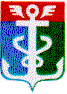 РОССИЙСКАЯ ФЕДЕРАЦИЯ
ПРИМОРСКИЙ КРАЙ
ДУМА НАХОДКИНСКОГО ГОРОДСКОГО ОКРУГАРЕШЕНИЕ28.02.2024                                                                                                              № 291-НПАО внесении изменений в решение Думы Находкинского городского округа от 15.12.2010 № 600-НПА «О порядке образования комиссии по соблюдению требований к служебному поведению муниципальных служащих и урегулированию конфликта интересов в органах местного самоуправления Находкинского городского округа»1. Внести в решение Думы Находкинского городского округа от 15.12.2010         № 600-НПА «О порядке образования комиссии по соблюдению требований к служебному поведению муниципальных служащих и урегулированию конфликта интересов в органах местного самоуправления Находкинского городского округа» (Находкинский рабочий, 2010, 23 декабря, № 209-211; 2011, 10 марта, № 27-28; 2012, 27 декабря, № 21; 2013, 30 апреля, № 13; 2014, 6 марта, № 5; 2014, 3 апреля, № 8; 2014, 3 июля, № 15; 2014, 13 ноября, № 27; 2014, 4 декабря, № 29; 2015, 15 января, № 1; 2015, 12 марта, № 8; 2015, 2 апреля, № 10; 2015, 2 июля, № 17; 2016, 17 марта, № 5; 2017, 13 апреля, № 10; 2017, 17 ноября, № 32; Ведомости Находки, 2022, 29 июня, № 40; Находкинский рабочий, 2023, 6 декабря, № 84) следующие изменения:1) пункт 1 части 4 статьи 1 изложить в следующей редакции: «1) обеспечение соблюдения муниципальными служащими ограничений и запретов, требований о предотвращении или об урегулировании конфликта интересов, исполнения обязанностей, установленных Федеральным законом от 25 декабря 2008 года № 273-ФЗ «О противодействии коррупции», другими федеральными законами в целях противодействия коррупции (далее – требования к служебному поведению и (или) требования об урегулировании конфликта интересов);»; 2) в статье 3:в части 1 слова «, за исключением случаев, предусмотренных частями 3.1 и 3.2 настоящей статьи» исключить, дополнить пунктом 7 следующего содержания:«7) поступившее в кадровую службу органа местного самоуправления Находкинского городского округа в порядке, установленном нормативным правовым актом соответствующего органа местного самоуправления, уведомления муниципального служащего о возникновении не зависящих от него обстоятельств, препятствующих соблюдению требований к служебному поведению и (или) требования об урегулировании конфликта интересов.»;часть 2.4 изложить в следующей редакции:«2.4. Уведомления, указанные в пункте 3.2 и пункте 7 части первой настоящей статьи, рассматриваются кадровой службы органа местного самоуправления по профилактике коррупционных и иных правонарушений, которое осуществляет подготовку мотивированных заключений по результатам рассмотрения уведомлений.»;в части 2.5 слова «пункте 3.2 и пункте 6» заменить словами «пункте 3.2 и пунктах 6 и 7»;в пункте 1 части 2.6 слова «пунктах 2, 3.2, 6» заменить словами «пунктах 2, 3.2, 6, 7»;  пункт 3 части 2.6 изложить в следующей редакции:«3) мотивированный вывод по результатам предварительного рассмотрения обращений и уведомлений, указанных в пунктах 2, 3.2, 6,7 части 1 настоящей статьи, а также рекомендации для принятия одного из решений в соответствии с частями 9, 11.1, 12.2, 12.3 настоящей статьи или иного решения.»;часть 3.2 изложить в следующей редакции:«3.2. Уведомления, указанные в пунктах 6 и 7 части 1 настоящей статьи, как правило, рассматриваются на очередном (плановом) заседании комиссии.»;в пункте 1 части 4.1 слова «пунктами 2- 3.2» заменить словами «пунктами 2-3.2,7»;  часть 11 изложить в следующей редакции:«11. По итогам рассмотрения вопросов, указанных в пунктах 1 - 3.2, 5, 6, 7 части 1 настоящей статьи, и при наличии к тому оснований комиссия может принять иное решение, чем это предусмотрено частями 7 - 10.1, 11.1, 12.1, 12.2, 12.3 настоящей статьи. Основания и мотивы принятия такого решения должны быть отражены в протоколе заседания комиссии.»;дополнить частью 12.3 следующего содержания:«12.3.  По итогам рассмотрения вопроса, указанного в пункте 7 части 1 настоящей статьи, комиссия принимает одно из следующих решений:1) признать наличие причинно-следственной связи между возникновением не зависящих от муниципального служащего обстоятельств и невозможностью соблюдения им требований к служебному поведению и (или) требований об урегулировании конфликта интересов;2) признать отсутствие причинно-следственной связи между возникновением не зависящих от муниципального служащего обстоятельств и невозможностью соблюдения им требований к служебному поведению и (или) требований об урегулировании конфликта интересов.». 2. Настоящее решение вступает в силу со дня его официального опубликования.Председатель ДумыНаходкинского городского округа                                                               А.В. КузнецовГлава Находкинского городского   округа                                                       Т.В. Магинский28 февраля 2024 года№ 291-НПА